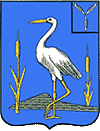 АДМИНИСТРАЦИЯБОЛЬШЕКАРАЙСКОГО МУНИЦИПАЛЬНОГО ОБРАЗОВАНИЯ РОМАНОВСКОГОМУНИЦИПАЛЬНОГО РАЙОНАСАРАТОВСКОЙ ОБЛАСТИРаспоряжение№ 4-р14 февраля  2019 годас. Большой КарайОб издании очередного выпускаинформационного сборника«Большекарайский вестник»На основании Устава Большекарайского муниципального образования Романовского муниципального района Саратовской области, решения Совета депутатов Большекарайского муниципального образования Романовского муниципального района Саратовской области  от 12.03.2012 года № 171 «Об утверждении официального печатного органа Большекарайского муниципального образования»1.Издать  информационный сборник «Большекарайский вестник» № 3 от 14февраля  2019 года тиражом 10 экземпляров. 2. Опубликовать:-решение  Совета Большекарайского муниципального  образования от  11.01.2019 г. №20 «О внесении изменений и дополнений в Устав Большекарайского муниципального образования Романовского муниципального района Саратовской области »;                                                                                                               - постановление администрации Большекарайского муниципального  образования от 05.02.2019 № 7  « О  внесении  изменений  в приложение к постановлению администрации Большекарайского  МО от 08 августа 2016 года № 57 Об утверждении административного                                             регламента  по предоставлению муниципальной услуги «Предоставление разрешения на условно разрешенный вид использования земельного участка или объекта капитального строительства» (с изменениями от 10.10.2016№ 67, от 30.01.2017№ 4, 11.09.2018№ 53,от 27.12.2018№81) ;  - постановление администрации Большекарайского муниципального  образования от 05.02.2019 № 8  «О  внесении  изменений  в приложение к постановлению администрации Большекарайского  МО  от  21.02.2017 г. № 10  Об утверждении административного регламента предоставления муниципальной услуги «Предоставление выписки из домовой (поквартирной) книги, поквартирной карточки»  (с изменениями от 11.09.2018  № 52,от 27.12.2018№80);  - постановление администрации Большекарайского муниципального  образования от 05.02.2019 № 9  «О  внесении  дополнений  в приложение к постановлению администрации Большекарайского  МО от 24 мая  2016 года № 46 Об утверждении административного                                             регламента  по предоставлению муниципальной услуги «Выдача решения о   присвоении,   изменении или аннулировании адреса объекту адресации»  (с изменениями от 25 декабря 2017 года № 65, от 11.09.2018 № 55,от 27.12.2018 №81);  - постановление администрации Большекарайского муниципального  образования от 05.02.2019 № 10 « О  внесении  дополнений  в приложение к постановлению администрации Большекарайского  МО от 24 мая  2016 года № 44 Об утверждении административного регламента  по предоставлению муниципальной услуги «Предоставление выписки из похозяйственной книги» (с изменениями от 30.01.2017№ 6, от 10.04.2017№ 14, от 30.06.2017№24, от 21.07.2017№31А, от 12.04.2018 № 23А,от 25.06.2018№38,от 11.09.2018№ 54,27.12.2018№83) ; - постановление администрации Большекарайского муниципального  образования от 05.02.2019 № 11 «О  внесении  дополнений  в приложение к постановлению администрации Большекарайского  МО от  08.08.2016 г. №58  Об утверждении административного регламента предоставления муниципальной услуги «Предоставление информации об объектах недвижимого имущества, находящихся в муниципальной собственности и предназначенных для сдачи в аренду» (с изменениями от 10.10.2016  № 68,от11.12.2017№62,от 11.09.2018 №57,от 27.12.2018№84); - постановление администрации Большекарайского муниципального  образования от 05.02.2019 №12  «О  внесении  дополнений  в приложение к постановлению администрации Большекарайского  МО  от  08.08.2016 г. № 56  Об утверждении административного регламента предоставления муниципальной услуги «Назначениепенсии за выслугу лет лицам, замещавшим должности муниципальной службы»  (с изменениями от 10.10.2016 № 66 ,от 30.06.2017№25,от 11.12.2017№61,от 13.09.2018№59,от 27.12.2018№85) ; -постановление администрации   Большекарайского муниципального образования  от  11.02.2019 г. № 13 «Об утверждении муниципальной  программы «Приобретение и установка универсальной спортивной площадки в с. Большой Карай Большекарайского муниципального образования Романовского муниципального района Саратовской области»;   -постановление администрации   Большекарайского муниципального образования  от  11.02.2019 г. № 14 «О   внесении   изменений   в    Перечень муниципальных  программ                         Большекарайского  муниципального  образования  Романовского     муниципального    района Саратовской области, утв. постановлением администрации  Большекарайского МО      от  22.01.2018 г. № 4»     -распоряжение администрации   Большекарайского муниципального образования  от  11.02.2019 г. № 4-рах «О назначении ответственного лица за работу по обращению гражданв Администрации Большекарайского муниципального образования»    -распоряжение администрации   Большекарайского муниципального образования  от  11.02.2019 г. № 5-рах «О назначении должностных лиц ответственных за профилактику коррупционных и иных правонарушений в Администрации Большекарайского муниципального образования Романовского муниципального района Саратовской области»    -распоряжение администрации   Большекарайского муниципального образования  от  11.02.2019 г. № 6-рах «О  ведении похозяйственных книг населённых пунктов Большекарайского  муниципального образования»    -распоряжение администрации   Большекарайского муниципального образования  от  11.02.2019 г. № 7-рах «О   назначении   ответственного  лица за проведение  антитеррористических мероприятий  в администрации Большекарайского   муниципальногообразования »    3.Контроль за исполнением настоящего решения оставляю за собой .Глава Большекарайского муниципального образования                  Н.В.Соловьева